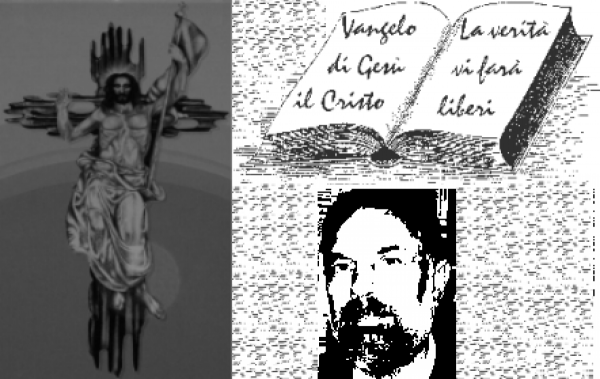 						d. FRANCO SCARMONCIN						    cell. 338 934 4019			        email: franco.scarmoncin@gmail.com				    		 www.scarmoncin.org								06.08.17	TRASFIGURAZIONE  6 agostoPrima Lettura  Dn 7,9-10.13-14
Dal libro del profeta Daniele
Io continuavo a guardare,
quand’ecco furono collocati troni
e un vegliardo si assise.
La sua veste era candida come la neve
e i capelli del suo capo erano candidi come la lana;
il suo trono era come vampe di fuoco
con le ruote come fuoco ardente.
Un fiume di fuoco scorreva
e usciva dinanzi a lui,
mille migliaia lo servivano
e diecimila miriadi lo assistevano.
La corte sedette e i libri furono aperti.
Guardando ancora nelle visioni notturne,
ecco venire con le nubi del cielo
uno simile a un figlio d’uomo;
giunse fino al vegliardo e fu presentato a lui.
Gli furono dati potere, gloria e regno;
tutti i popoli, nazioni e lingue lo servivano:
il suo potere è un potere eterno,
che non finirà mai,
e il suo regno non sarà mai distrutto. 
Salmo Responsoriale  Dal Salmo 99
Il Signore regna, il Dio di tutta la terra.

Il Signore regna: esulti la terra,
gioiscano le isole tutte.
Nubi e tenebre lo avvolgono,
giustizia e diritto sostengono il suo trono. 

I monti fondono come cera davanti al Signore,
davanti al Signore di tutta la terra.
Annunciano i cieli la sua giustizia,
e tutti i popoli vedono la sua gloria. 

Perché tu, Signore,
sei l’Altissimo su tutta la terra,
eccelso su tutti gli dèi. 
   
Seconda Lettura  2 Pt 1,16-19
Dalla seconda lettera di san Pietro apostolo
Carissimi, vi abbiamo fatto conoscere la potenza e la venuta del Signore nostro Gesù Cristo, non perché siamo andati dietro a favole artificiosamente inventate, ma perché siamo stati testimoni oculari della sua grandezza. 
Egli infatti ricevette onore e gloria da Dio Padre, quando giunse a lui questa voce dalla maestosa gloria: «Questi è il Figlio mio, l’amato, nel quale ho posto il mio compiacimento». Questa voce noi l’abbiamo udita discendere dal cielo mentre eravamo con lui sul santo monte. 
E abbiamo anche, solidissima, la parola dei profeti, alla quale fate bene a volgere l’attenzione come a lampada che brilla in un luogo oscuro, finché non spunti il giorno e non sorga nei vostri cuori la stella del mattino.  

Vangelo  Mt 17,1-9
Dal vangelo secondo Matteo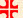 
In quel tempo, Gesù prese con sé Pietro, Giacomo e Giovanni suo fratello e li condusse in disparte, su un alto monte. E fu trasfigurato davanti a loro: il suo volto brillò come il sole e le sue vesti divennero candide come la luce. Ed ecco apparvero loro Mosè ed Elia, che conversavano con lui. 
Prendendo la parola, Pietro disse a Gesù: «Signore, è bello per noi essere qui! Se vuoi, farò qui tre capanne, una per te, una per Mosè e una per Elia». Egli stava ancora parlando, quando una nube luminosa li coprì con la sua ombra. Ed ecco una voce dalla nube che diceva: «Questi è il Figlio mio, l’amato: in lui ho posto il mio compiacimento. Ascoltatelo». 
All’udire ciò, i discepoli caddero con la faccia a terra e furono presi da grande timore. Ma Gesù si avvicinò, li toccò e disse: «Alzatevi e non temete». Alzando gli occhi non videro nessuno, se non Gesù solo.
Mentre scendevano dal monte, Gesù ordinò loro: «Non parlate a nessuno di questa visione, prima che il Figlio dell’uomo non sia risorto dai morti».  	1° Lettura- E’ una pagina stupenda,apocalittica e poetica del profeta Daniele,che sta vivendo in esilio a Babiloniacon migliaia di altri suoi connazionalila medesima situazione e frustrazione.- La gente è stanca, sfiduciata,non crede più che sia possibile il ritorno in patria,sta perdendo la fede anche in Dio;ormai stanno convincendosiche il dio Babilonese sia più forte di Jaweh e molti stanno rivedendo le loro scelte religiose.- Interviene Daniele per incoraggiarela sua gente.Dice di aver avutouna visione celeste,di aver visto il trono di Dio,circondato da migliaia e migliaia di angeli e personaggiche non conosce, ma sono tutti in festa,sente musiche, canti, suoni dolcissimi.A un certo punto,mentre sta osservando la scena,da lontano, come proiettato in primo pianoda uno sfondo infinito di luce e di festa,Daniele vede farsi avanti un Personaggioche non conosce;si avvicina al trono di Dio,si mette davanti a Lui in piedi (segno della medesima dignità di Dio);e a questo personaggio, in tutto simile ad un uomofurono dati potere, gloria e regno;
tutti i popoli, nazioni e lingue lo servivano:
il suo potere è un potere eterno,
che non finirà mai,
e il suo regno non sarà mai distrutto. 
Chi sarà mai questo Personaggio,di cui parla Daniele,che riceve da Dio ogni onore,è il cui Regno sarà eterno?	Gesù quando parla di se stesso,dirà di essere Lui “quel Figlio d’uomo”cioè di essere l’Uomo che ha i poteri e la dignità di Dio.	VANGELOPremessa:_ Ascoltavo una trasmissione alla radiostamattina:la religione cristiana è tutta una invenzione,alla pari di tante altre religioni orientali e nonche si sono imposte nei secoli:Induismo, il buddismo,scintoismo, l’islamismo, ecc…	Soltanto che Gesù non voleva fondare una nuova religione:le religioni sono sempre oppressive:Morale, credo, pratiche, osservanze, divieti, ecc…	Al contrario Gesù voleva dirciche abbiamo un Padre comune: Dioe che tutti siamo fratellie come tali dovremmo comportarci.Questo concetto “nuovo” su Dio Padree il comportamento con le personeche incrociamo nella vitadovevano entrare nelle culturee nelle religioni, anche primitive.Questa è l’originalità di Gesù.	Dopo le cose sono andate ben diversamente…ma non per volontà di Gesù, né di Dio.- Perché i Vangeli?Perché dopo 40 50 anni qualcuno ha sentito il bisogno di scrivere i Vangeli?	Perché il pensiero e la Persona di Gesùnon andassero perduti;il suo pensieroe ancor più la sua Persona dovevano essere conosciutie annunciati.	Per questo c’era bisogno di una comunitàche annunciassea parolee con la vitacon la caritàil messaggio di Gesù.	Prima c’è Gesù	poi il suo messaggio	dopo ancora la comunità-Chiesa	(per quel tanto che testimonia il messaggio…)	Pagina del Vangelo- Simboli:	.il monte (luogo dell’incontro con Dio…			come la chiesa)	.la preghiera trasforma Gesù anche 					fisicamente.	.tre tende: fermarsi perché si sta bene	.la nube:	immagine della presenza di Dio	.la voce di Dio: che fa dell’uomo Gesù				il Figlio di Dio… plenipotenziario	.la discesa dal monte: la vita quotidiana	.non parlare con nessuno: 				non avrebbero capito- la Trasfigurazione è comprensibilesolo dopo la Risurrezione- Che senso ha la  Trasfigurazione ?	Per Gesùè un momento di conforto,sentire il Padre vicinoche lo approvae lo incoraggia a continuare.Gesù, è un uomo,e sente la fatica nel fare la volontà di Dio,che lo chiama al sacrificio della vita.	Per i discepoli (e per noi)è un segno che quell’uomo Gesùè in contatto diretto con Dio;è il Messia voluto, mandato, appoggiato da Dio...è meglio per noi se ci fidiamo.- Quello che per i tre discepoli è stato un momento sconvolgente,straordinario e unico momento di forza per il resto della vitaprobabilmente per Gesù era un fatto naturale:entrare in dialogo con il Padree trasfigurarsi, cambiare aspetto e perfino la luminosità delle vesti.Quando Gesù si metteva in contatto con la fonte della lucenon poteva non risplendere a sua volta.- In questo cammino dei discepoli con Gesù,la Trasfigurazioneè un momento di luce, di fede,di illuminazione, è una epifania...quell’uomo è Dio;tutto quello che sentiremo nella passione,quanto dovrà soffrire,il rifiuto da parte della sua gente,va tutto visto alla luce di quello che è veramentedi quello che abbiamo contemplato oggi:Gesù è Dio; è in contatto continuo con il Padre.Dobbiamo fidarci:se Dio si fida di Gesù,possiamo fidarci pure noi.- La trasfigurazioneè un momento di gioia e di luce ci deve far capireche nella vitaquesti momenti di luce e di gioiaci sono;bisogna saperli cogliereper ricevere carica e forzaper superare i momenti bui e dolorosi:es. 	ho incontrato una persona (mio marito,					mia moglie…	quando mi è nato un bambino	il primo lavoro o la prima busta paga,	un compleanno,	una crociera o un viaggio…	la laurea dopo la fatica degli studi…	un complimento da parte di una persona…questi momenti sono una caricaper continuare,per prendere forza,per sentire qualcuno che sta dalla tua parte…